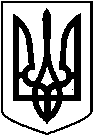  ЛЕТИЧІВСЬКА СЕЛИЩНА РАДА ХМЕЛЬНИЦЬКОЇ ОБЛАСТІВИКОНАВЧИЙ КОМІТЕТ   Р І Ш Е Н Н Я       04.2021  р.                                Летичів                                         №  ___ Про створення Координаційної ради з питань сім’ї, гендерної рівності,  демографічного розвитку, запобігання та протидії домашньому насильству та протидії торгівлі людьми      Відповідно до Закону України «Про запобігання та протидію домашньому насильству», постанови Кабінету Міністрів України від 05 червня 2019 року №467 «Про зміни, що вносяться до постанови Кабінету Міністрів України від 05 вересня 2007 року №1087», від 22 серпня 2018 року № 658 «Про затвердження Порядку взаємодії суб’єктів, що здійснюють заходи у сфері запобігання та протидії домашньому насильству і насильству за ознакою статі», на виконання розпорядження голови Хмельницької ОДА від 01 вересня 2020 р. №659/2020 – р «Про обласну Координаційну раду з питань сім’ї, гендерної рівності, демографічного розвитку, запобігання та протидії домашньому насильству та протидії торгівлі людьми»: В И Р І Ш И В:Створити Координаційну раду з питань сім’ї, гендерної рівності, демографічного розвитку,  запобігання та протидії домашньому насильству та протидії торгівлі людьми, як консультативно-дорадчого органу, у складі згідно з додатком 1.Затвердити Положення про Координаційну раду з питань сім’ї, гендерної рівності, демографічного розвитку,  запобігання та протидії домашньому насильству та протидії торгівлі людьми ( додається). Контроль за виконанням цього рішення покласти на заступника селищного голови Анатолія НІЦЕВИЧА.Селищний голова                                                        Ігор ТИСЯЧНИЙ                                                                             Додаток 1                                                                          до рішення виконавчого комітету                                                                          Летичівської селищної ради                                                                          від ___ квітня 2021 року № ___Склад Координаційної ради з питань сім’ї, гендерної рівності, демографічного розвитку, запобігання та протидії домашньому насильству та протидії торгівлі людьми- Ніцевич Анатолій Вікторович – заступника селищного голови, голова Координаційної ради;- Смакула Людмила Степанівна – директор селищного центру соціальних служб, заступник голови Координаційної ради;- Шрубковська Ольга Іванівна – провідний фахівець із соціальної роботи центру соціальних служб, секретар Координаційної ради;Члени ради:- Андрощук Аліна Василівна – завідувач сектору соціального захисту;- Бабяк Юрій Юрійович – заступник головного лікаря з медичного обслуговування населення КНП «Летичівський центр ПМСД» Летичівської селищної ради (за згодою); - Бондарчук Роман Сергійович – головний спеціаліст відділу освіти молоді та спорту Летичівської селищної ради;- Віхтюк Леся Анатоліївна - начальник Летичівського районного відділу державної реєстрації актів цивільного стану Центрально-Західного міжрегіонального управління Міністерства юстиції (м.Хмельницький ), (за згодою);-  Карпов Олександр Вікторович – старший дільничий офіцер поліції (ПОГ) Летичівського ВП ГУНП у Хмельницькій області, капітан поліції (за згодою);- Островська Оксана Олегівна -  інспектор ювенальної превенції сектору превенції Летичівського ВП ГУНП у Хмельницькій області (за згодою);- Фокіна Юлія Юріївна – начальник служби у справах дітей Летичівської селищної ради;                                                                           ЗАТВЕРДЖЕНО
                                                                       рішення виконавчого комітету                                                                                      Летичівської  селищної ради	від _________2021р.№________ПОЛОЖЕННЯ
про Координаційну раду з питань сім’ї, гендерної рівності, демографічного розвитку,  запобігання та протидії домашньому насильству та протидії торгівлі людьми1. Координаційна рада з питань сім'ї, ґендерної рівності, демографічного розвитку, запобігання насильству в сім’ї та протидії торгівлі людьми(далі – координаційна рада) є консультативно-дорадчим органом, який утворюється рішенням виконавчого комітету Летичівської селищної раді.2.  Рада у своїй діяльності керується  Конституцією  і законами України, указами Президента України та постановами Верховної Ради України, прийнятими відповідно до Конституції і законів України, актами Кабінету Міністрів України, Кабінету Міністрів України, розпорядженнями голови райдержадміністрації та розпорядженнями голови селищної ради, а також цим Положенням.3. Основним завданням  ради є:1) розгляд питань, щодо сім’ї (у тому числі сім’ї, які опинилися в складних життєвих обставинах), гендерної рівності, дискримінації за ознакою статі, демографічного розвитку, запобігання та протидії домашньому насильству, протидії торгівлі людьми, зокрема розшуку, повернення, реабілітації жертв такої торгівлі;2) сприяння формуванню позитивного ставлення до сім’ї, відповідного батьківства, відродження та збереження національних сімейних цінностей, утвердженню рівних прав і можливостей жінок і чоловіків у всіх сферах життєдіяльності суспільства, запобігання соціальному сирітству;3) інформування райдержадміністрації та громадськості про стан реалізації в територіальній громаді державної політики з питань сім’ї, гендерної рівності, демографічного розвитку, запобігання та протидії домашньому насильству, протидії торгівлі людьми.4. Рада відповідно до покладених на неї завдань:1) бере участь у розробці проектів програм та інших актів стосовно реалізації державної політики з питань сім’ї (у тому числі сім’ї, які опинилися в складних життєвих обставинах), гендерної рівності, дискримінації за ознакою статі, демографічного розвитку, протидії торгівлі людьми та протидії домашньому насильству;2) сприяє проведенню моніторингу виконання відповідних державних, обласних цільових програм, їх впливу на ситуацію в громаді, досліджень з питань сім’ї (у тому числі сім’ї, які опинилися і в складних життєвих обставинах), гендерної рівності, дискримінації за ознакою статі, демографічного розвитку, протидії торгівлі людьми та протидії домашньому насильству; 3) сприяє проведенню інформаційно-аналітичної роботи, спрямованої на відродження традицій та впровадження світового досвіду, зокрема щодо створення сімей з двома та більше дітьми, зміцнення та підвищення ролі сім’ї як основного осередку відтворення населення, зниження рівня смертності та збільшення тривалості життя, зменшення масштабів трудової міграції, насамперед зовнішньої, збереження та відтворення життєвого і трудового потенціалу населення;4)сприяє поширенню різних форм сімейного виховання дітей-сиріт і дітей, позбавлених батьківського піклування ( дитячі будинки сімейного типу, прийомні сім’ї).5. Координаційна рада має право:1) одержувати в установленому порядку від органі державної влади інформаційні та аналітичні матеріали, необхідні для виконання покладених на неї завдань;2) організовувати семінари та наради з питань, що належить до компетенції Ради;3) заслуховувати на своїх засіданнях інформацію керівників місцевих органів виконавчої влади з питань сім’ї, ґендерної рівності, демографічного розвитку, запобігання насильству в сім’ї та протидії торгівлі людьми.6. Координаційна рада під час виконання покладених на неї завдань взаємодіє з місцевими органами виконавчої влади, органами місцевого самоврядування, громадськими організаціями, благодійними фондами, а також з міжнародними організаціями.7. Діяльність ради проводиться на громадських засадах.8. Формою роботи Координаційної ради є засідання, що проводяться відповідно до плану роботи, який затверджується  головою Ради, але не рідше ніж один раз на три місяці.9. Засідання Координаційної ради веде голова або за його дорученням заступник голови.10. Засідання є правомочним, якщо на ньому присутні не менш як половина членів координаційної ради.11.Для участі у засіданнях координаційної ради можуть запрошуватися посадові особи органів виконавчої влади, органів місцевого самоврядування, підприємств, установ та організацій усіх форм власності.12. Рішення координаційної ради приймається відкритим голосуванням більшістю голосів її членів, присутніх на засіданні. У разі рівного розподілу голосів вирішальним є голос головуючого на засіданні.13. Рішення координаційної ради оформляється протоколом,  який підписує головуючий на засіданні.14.Рішення Ради мають рекомендаційний характер і можуть бути реалізовані шляхом прийняття розпоряджень чи доручень голови громади.15. Координаційна рада систематично інформує громадськість про свою діяльність у засобах масової інформації.